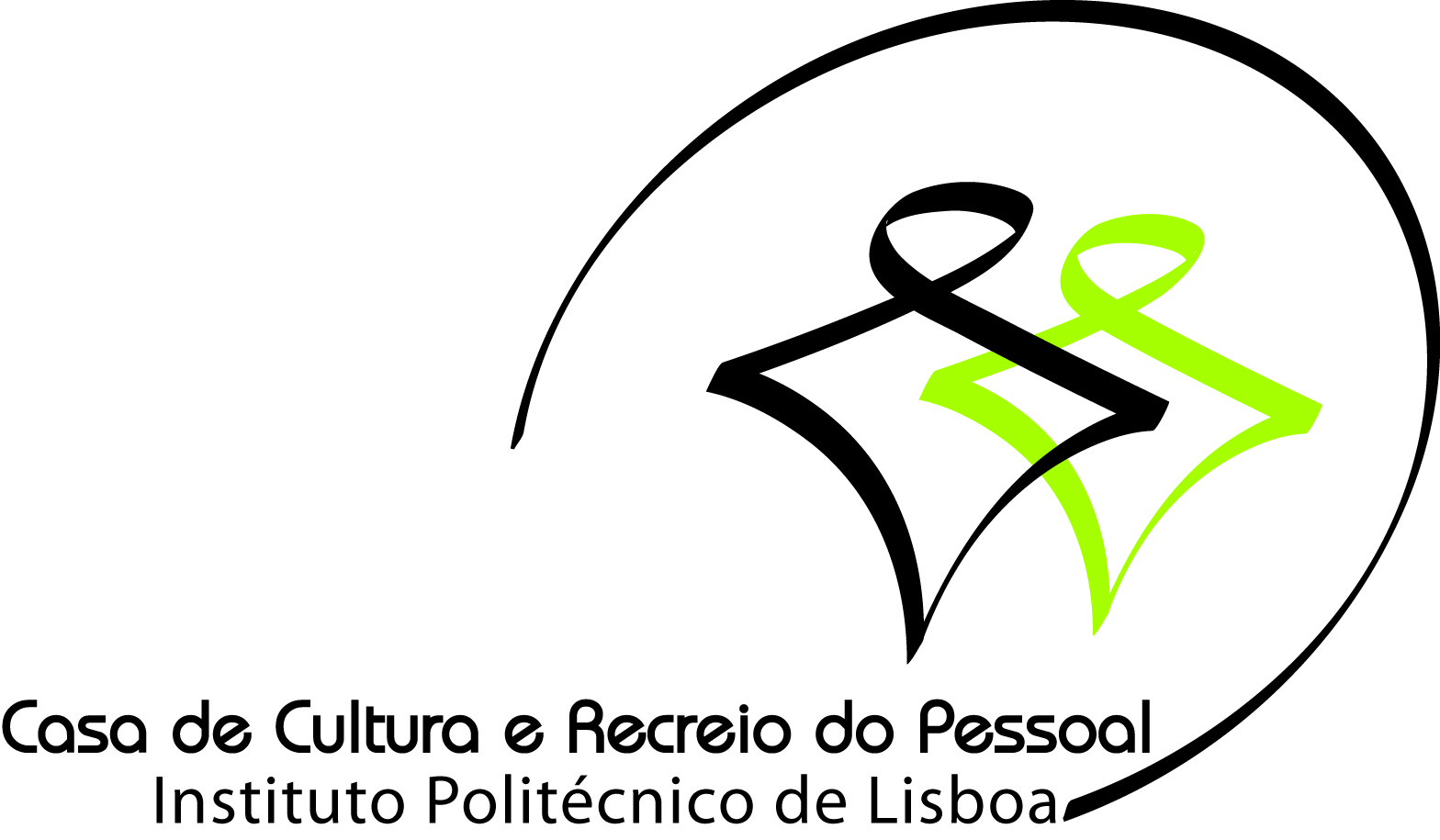 CONDIÇÕES PARA ADMISSÃO DE SÓCIOSPodem inscrever-se:Os trabalhadores que prestem serviço, em qualquer serviço ou unidade orgânica do Instituto Politécnico de Lisboa;Os ex-trabalhadores ou aposentados que tenham prestado serviço, em qualquer serviço ou unidade orgânica do Instituto Politécnico de Lisboa;Os familiares de sócios referidos em 1 e 2.N.º N.º N.º N.º N.º N.º N.º N.º N.º N.º DADOS BIOGRÁFICOSDADOS BIOGRÁFICOSDADOS BIOGRÁFICOSDADOS BIOGRÁFICOSDADOS BIOGRÁFICOSDADOS BIOGRÁFICOSDADOS BIOGRÁFICOSDADOS BIOGRÁFICOSDADOS BIOGRÁFICOSDADOS BIOGRÁFICOSDADOS BIOGRÁFICOSDADOS BIOGRÁFICOSDADOS BIOGRÁFICOSDADOS BIOGRÁFICOSNOMEMORADAMORADALOCALIDADELOCALIDADECÓDIGO POSTALCÓDIGO POSTALCÓDIGO POSTALDATA DE NASCIMENTODATA DE NASCIMENTOB.I. N.º:B.I. N.º:DEARQUIVO DE ARQUIVO DE CONTRIBUINTE:CONTRIBUINTE:ESTADO CIVILESTADO CIVILESTADO CIVILESTADO CIVILNATURAL:NATURAL:FREGUESIANATURAL:NATURAL:CONCELHODISTRITODISTRITOFILIAÇÃO:FILIAÇÃO:E DE:E DE:TELEFONE:TELEFONE:TELEMÓVELTELEMÓVELTELEMÓVELTELEMÓVELE-MAIL:E-MAIL:ELEMENTOS PROFISSIONAISELEMENTOS PROFISSIONAISELEMENTOS PROFISSIONAISELEMENTOS PROFISSIONAISELEMENTOS PROFISSIONAISELEMENTOS PROFISSIONAISELEMENTOS PROFISSIONAISELEMENTOS PROFISSIONAISELEMENTOS PROFISSIONAISELEMENTOS PROFISSIONAISELEMENTOS PROFISSIONAISELEMENTOS PROFISSIONAISELEMENTOS PROFISSIONAISELEMENTOS PROFISSIONAISUNIDADE ORGÂNICAUNIDADE ORGÂNICACATEGORIACATEGORIASITUAÇÃOSITUAÇÃO              ACTIVO                       APOSENTADO                     OUTRA                   ACTIVO                       APOSENTADO                     OUTRA                   ACTIVO                       APOSENTADO                     OUTRA                   ACTIVO                       APOSENTADO                     OUTRA                   ACTIVO                       APOSENTADO                     OUTRA                   ACTIVO                       APOSENTADO                     OUTRA                   ACTIVO                       APOSENTADO                     OUTRA                   ACTIVO                       APOSENTADO                     OUTRA                   ACTIVO                       APOSENTADO                     OUTRA                   ACTIVO                       APOSENTADO                     OUTRA                   ACTIVO                       APOSENTADO                     OUTRA                   ACTIVO                       APOSENTADO                     OUTRA     NO CASO DE SÓCIO FAMILIARNO CASO DE SÓCIO FAMILIARNO CASO DE SÓCIO FAMILIARNO CASO DE SÓCIO FAMILIARNO CASO DE SÓCIO FAMILIARNO CASO DE SÓCIO FAMILIARNO CASO DE SÓCIO FAMILIARNO CASO DE SÓCIO FAMILIARNO CASO DE SÓCIO FAMILIARNO CASO DE SÓCIO FAMILIARNO CASO DE SÓCIO FAMILIARNO CASO DE SÓCIO FAMILIARNO CASO DE SÓCIO FAMILIARNO CASO DE SÓCIO FAMILIARNOME DO SÓCIO TRABALHADOR DO IPLNOME DO SÓCIO TRABALHADOR DO IPLGRAU DE PARENTESCOGRAU DE PARENTESCODATA E ASSINATURADATA E ASSINATURADATA E ASSINATURA